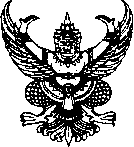 บันทึกข้อความส่วนราชการ		วิทยาลัยเทคนิคสัตหีบ                           ที่   	วันที่  9  ตุลาคม 2566      เรื่อง	รายงานผลผลิตแผนกวิชา................................................................ ประจำปีงบประมาณ 2566เรียน	ผู้อำนวยการวิทยาลัยเทคนิคสัตหีบ		ด้วยในปีงบประมาณ............แผนกวิชา ..................................................ได้รับงบประมาณเป็นค่าวัสดุฝึกนักเรียนนักศึกษา จำนวน.................................................บาท และได้นำไปซื้อวัสดุฝึกตาม สผ.1 เพื่อให้นักเรียนนักศึกษาได้ใช้ในการฝึกปฏิบัติ และจากการฝึกปฏิบัติของนักเรียนนักศึกษาปรากฏผลดังนี้            	  ไม่มีผลิตผล  พร้อมแนบแบบรายงาน สผ.1           	  มีผลิตผล ตาม สผ.2 ที่แนบมาพร้อมนี้	จำนวน.................................ชุด                	 เป็นยอดผลิตผล รวมทั้งสิ้น.............................บาท (.................................................................)           	  และได้จัดส่ง สผ.3 ของสาขาวิชา  จำนวน ...............................รายการ		จึงเรียนมาเพื่อโปรดพิจารณา(.....................................................)					              หัวหน้าแผนกวิชา ...........................................................